Unit 3 Outcome 1 – 2017Outcome 1 On completion of this unit the student should be able to interpret designs and apply a range of functions and techniques using a programming language to develop working modules. To achieve this outcome the student will draw on key knowledge and key skills outlined in Area of Study 1.Key skills•	 interpret designs to develop working modules that meet these requirements•	 use a range of data types and structures•	 use appropriate processing features of a programming language•	 select and use appropriate techniques to test the functionality of modules•	 document the functioning of modules through the use of internal documentation.Task 1:Create a Graphical User Interface that enables a user to enter the data in the following data dictionary, and clears the file.Task 2 Create a module that will swap two objects, when two values are declared and the module swaps the contents of each text based object.PseudocodeBegin (procedure Swap –ItemA, ItemB)	Temp               temp A	ItemA	            ItemB	ItemB		tempEndTask 3Create a module for the following inputs and outputs:Inputs: Customer First Name, Customer last Name, Customer phone number, customer delivery address (including house number, street name, suburb and post code), Outputs: All of the inputs and a welcome message to the customer for ordering from them.Task 4  Create a program for either of the following sort algorithms:Selection sort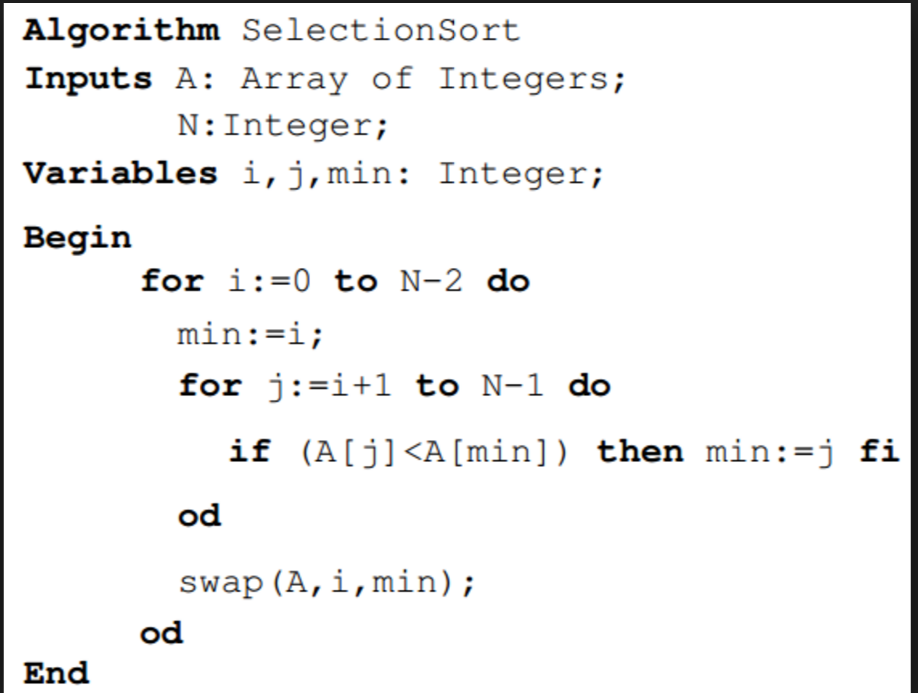 orselectionSort(array a)     //Search for the minimum element and adds to the sorted sub array    for i in 0 -> a.length - 2 do        minIndex = i    //Find minimum element in the remaining sub array and update the minIndex        for j in (i + 1) -> (a.length - 1) do            if a[j] < a[minIndex]                minIndex = j    //Swap the minimum value find with the first element of unsorted subarray        swap(a[i], a[minIndex])orQuick Sortprocedure quickSort(left, right)   if right-left <= 0      return   else           pivot = A[right]      partition = partitionFunc(left, right, pivot)      quickSort(left,partition-1)      quickSort(partition+1,right)       end if		end procedureTask 5:  Create the code for the following design. You can use code from other tasks to help.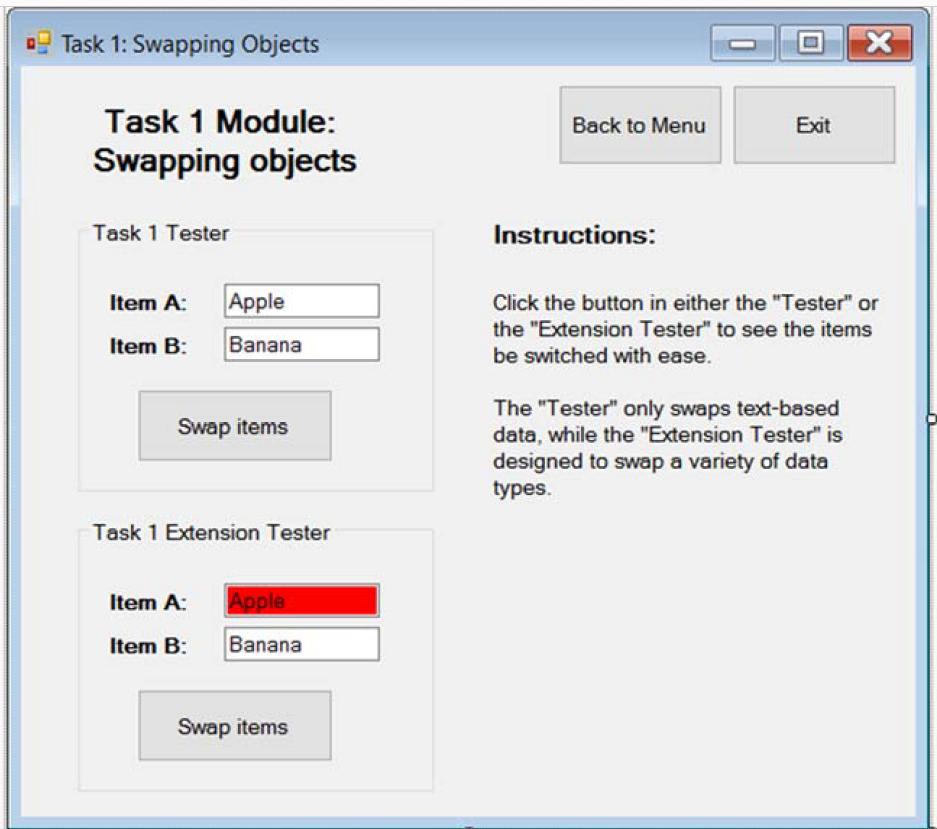 Task 6: Create a program for the following design: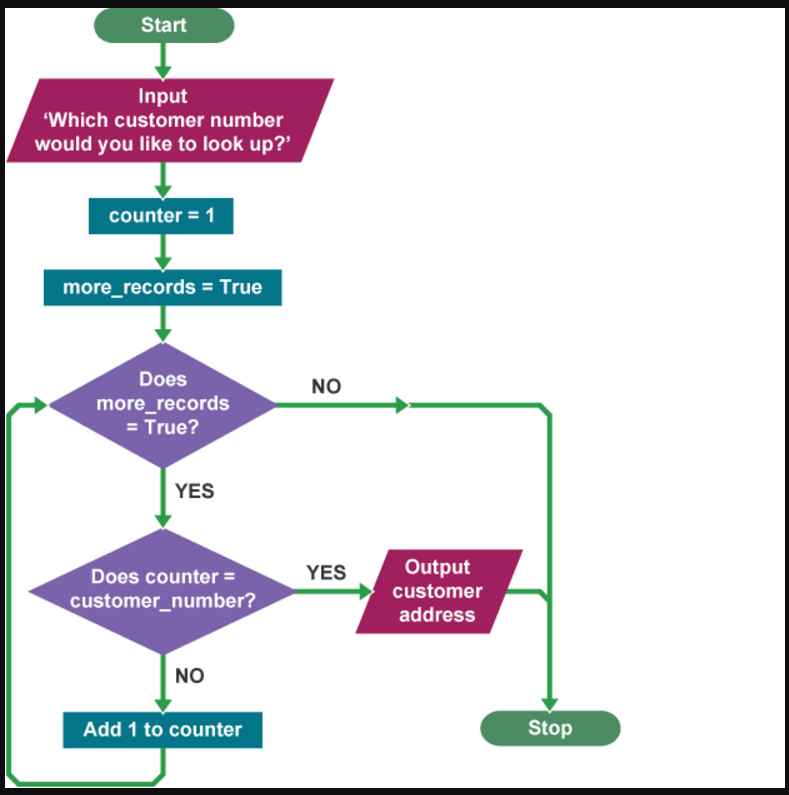 Task 7: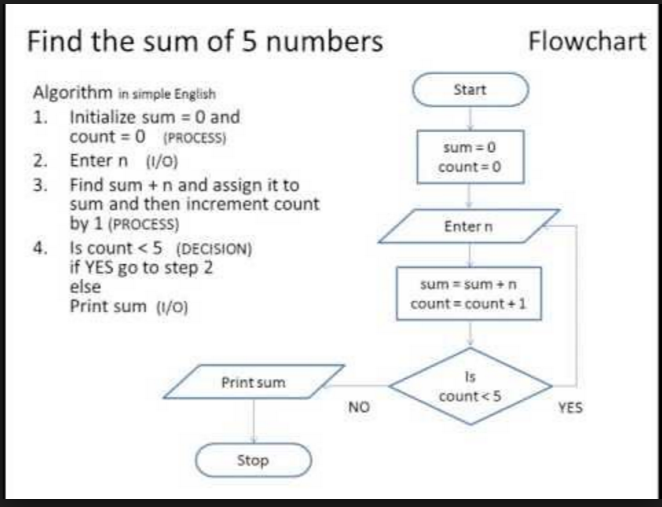 Task 8: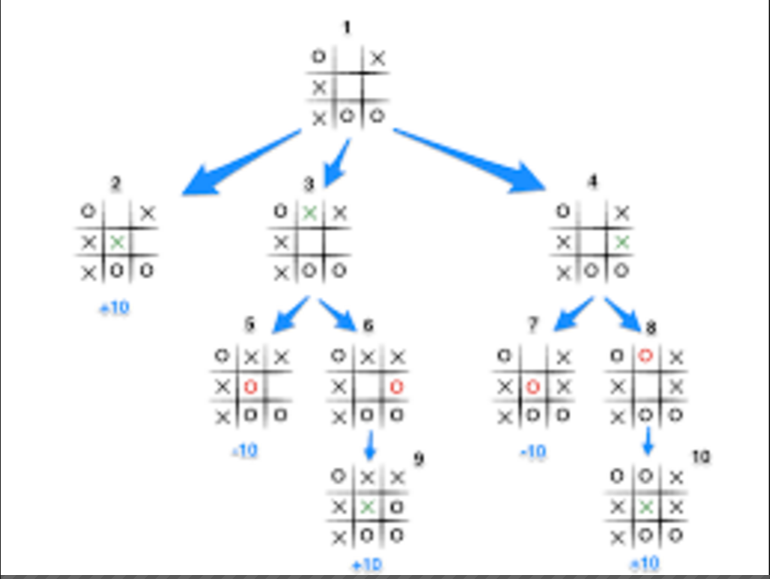 Task 9: Create a simple calculator using the following design, you do not need to add the advanced features but can as an extension.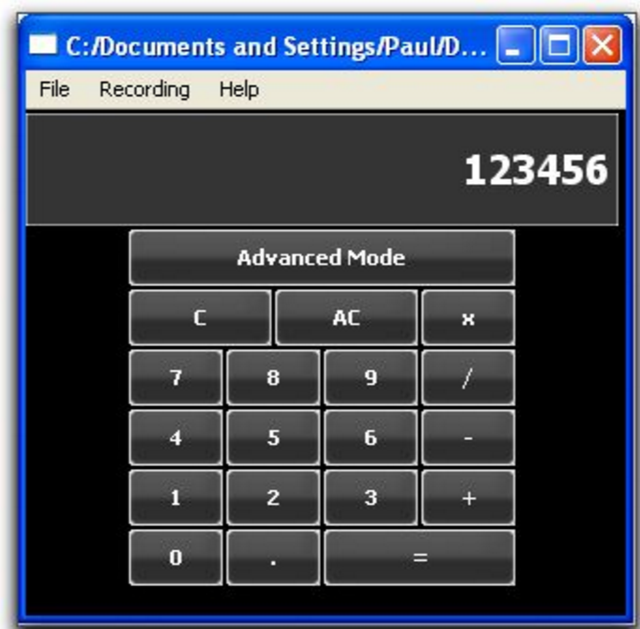 FieldData TypeDescriptionIdentifierDomain(range or values)Customer F NamestringThis is the customer’s first name.strCustFirstNameCustomer L NamestringThis is the customer’s last name.strCustLastNameCustomer house numberintThis is the house number.intHouseNumberOnly a whole number.Customer street namestringThis is the customer’s street name.strStreetNameCustomer suburbstringThis is the customer’s suburb.strSuburbCustomer postcodeintThis is the customer’s postcode.intPostcodeBetween 3000-3999Customer phone numberstringThis is the customer’s phone numberstrPhoneNumber